*Time zone For Central European Time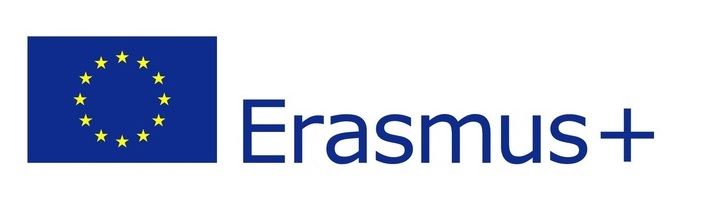 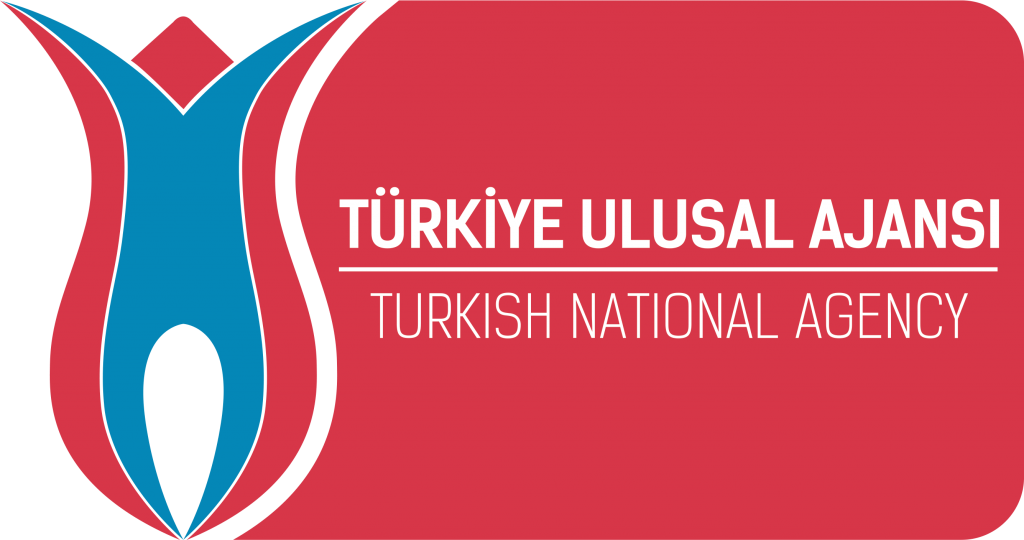 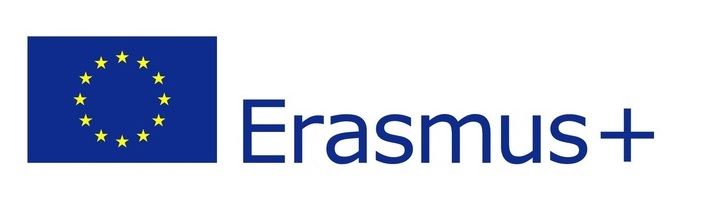 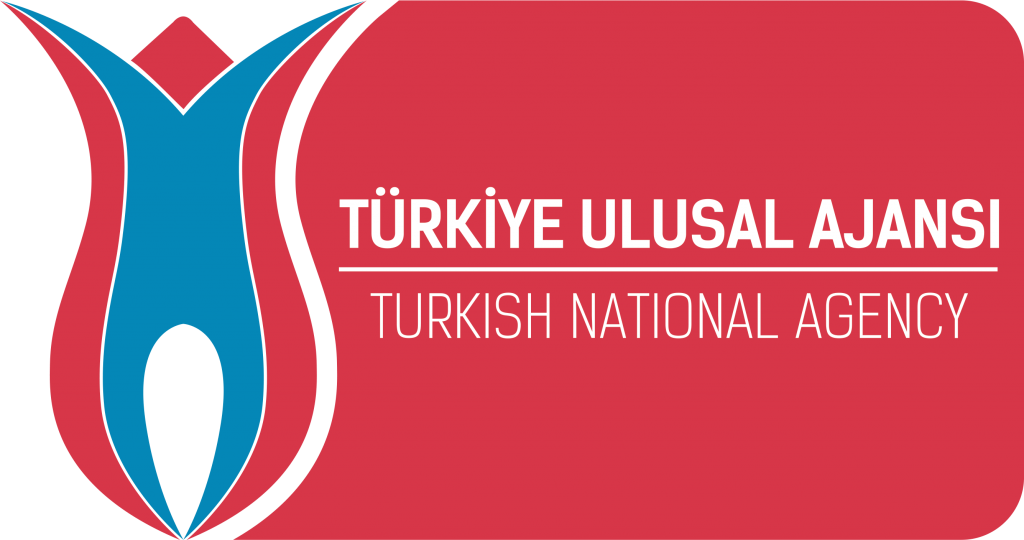 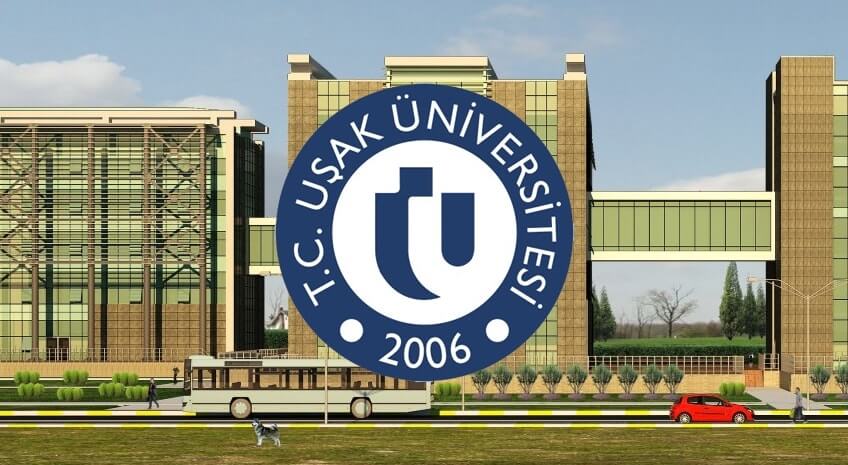 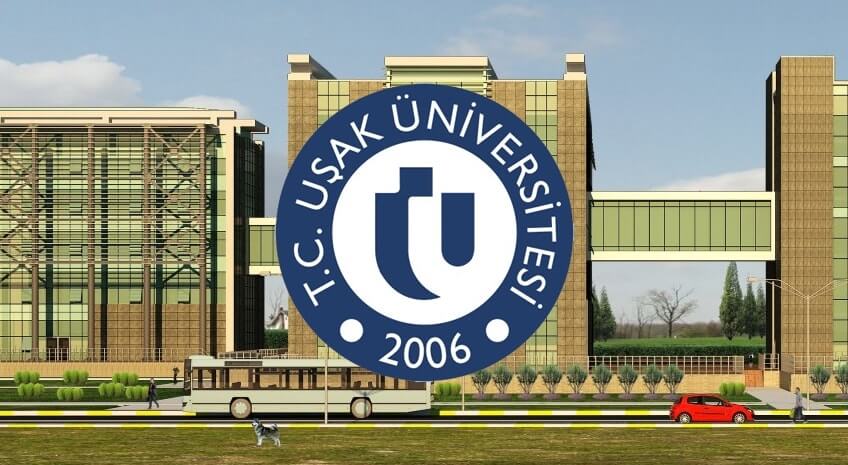 